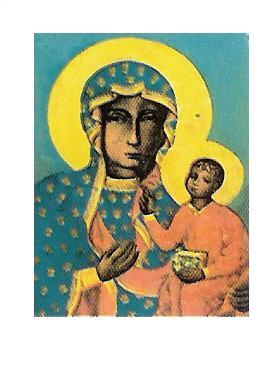 POLSKA PARAFIAMATKI BOSKIEJ CZĘSTOCHOWSKIEJ W TROWBRIDGE30 STYCZNIA 2022 NR 5Czytanie z Księgi Jr 1, 4-5. 17-19Będę wysławiał pomoc Twoją, PanieCzytanie z Listu 1 Kor 12, 31 – 13, 13Ewangelia według św. Łk 4, 21-30Jezus pełen Ducha, chodził wszędzie w mocy Ducha, nauczając o Królestwie Bożym i uzdrawiając wszystkich, którzy byli pod władzą diabła. Jezus tych, którzy wierzą w Niego, ochrzcił w jednym Duchu i napoił jednym Duchem - tak staliśmy się Ciałem Chrystusa i poszczególnymi Jego członkami - i jesteśmy jak On, czyniąc wszystko, co On czynił, bo żniwo wielkie, a niebo musi być zaludnione tymi, których On wybrał przed założeniem świata.INTENCJE MSZALNEO G Ł O S Z E N I A   30.01.2022Dziś czwarta niedziela zwykła w roku liturgicznym. Ostatnia niedziela stycznia tradycyjnie obchodzona jest jako Światowy Dzień Trędowatych ustanowiony w 1954 roku. Módlmy się dzisiaj za wszystkich dotkniętych tą chorobą, aby zostali uzdrowieni. Prośmy także za tych, którzy leczą i opiekują się chorymi, aby czynili to zawsze, szanując godność każdego człowieka.W środę, 2 lutego, przypada święto Ofiarowania Pańskiego, popularnie zwane świętem Matki Bożej Gromnicznej. Będziemy wspominać dzień, kiedy Maryja i Józef przynieśli małego Jezusa do świątyni, aby ofiarować Go Panu. Starzec Symeon nazwał Jezusa „Światłem na oświecenie pogan i ludu Izraela”.  Tego dnia obchodzimy także ustanowiony przez Świętego Jana Pawła II Światowy Dzień Życia Konsekrowanego. Msza Święta z błogosławieństwem świec w naszej świątyni o godz. 19.00. W tym tygodniu przypada pierwszy, czwartek i pierwszy piątek i pierwsza sobota miesiąca. -w czwartek: odwiedziny chorych, -w piątek: o godz. 17.30: katecheza przedchrzcielna, o 19.00 dodatkowa Msza św. i adoracja, -w sobotę: po porannej Mszy św. zmiana tajemnic różańcowych i spotkanie Koła Biblijnego. Msza św. z liturgii niedzielnej w Shepton Mallet o 16.30.W sobotę 05 lutego od 14.00 – 17.00, zapraszamy na zabawę karnawałową dla dzieci do lat 10. Koszt £5. Szczegółowe informacje u pani Justyny Suszek i Moniki Chochorowskiej.Katecheza dla dzieci przygotowujących się do I Komunii św.- wraz z rodzicami: sobota 12.02, o godz.17.15.13 lutego po porannej Mszy św. odbędzie się walne zebranie Koła Pań.Zapraszamy młodzież z naszej parafii na spotkanie rekreacyjne 19 lutego (sobota) o godz. 13.00. Szczegółowe informacje u p. Justyny Suszek i p. Andrzeja Haratyk. W programie min.: szarady, wspólne przygotowanie posiłku itp.W bieżącym roku w dniach od 22 do 26 czerwca odbędzie się w Rzymie X Światowe Spotkanie Rodzin. Będzie w nim uczestniczyła także reprezentacja środowiska polonijnego. Bezpłatna pomoc w wypełnianiu aplikacji między innymi takich jak: zatrudnienia, wnioski o zasiłki, wszelkie legalne formularze i sporządzanie życiorysu. Kontakt: Dr Simon Selby tel.: 07380288944. Pan Simon pełni godzinny dyżur w Polskim Klubie w niedzielę po Mszy św. porannej od 11.00-12.00. Biuro parafialne jest czynne: - we wtorki po Mszy świętej- od godz. 1930 – 2030 - piątek od godz. 930 – 1030                                                           W sytuacjach wyjątkowych proszę dzwonić: 07902886532W sobotę o godzinie 19.00 w TESCO COMMUNITY SPACE ROOM  w Trowbridge  BA14 7AQ odbywa się spotkanie Anonimowych Alkoholików. Meeting trwa 2 godz. i każdy może w nim wziąć udział. Osoby mające problemy z alkoholem oraz  współ-uzależnione, zapraszamy. Kontakt pod numerem telefonu 07849624647. Wszystkich, którzy chcą należeć do naszej Parafii - zapraszamy i prosimy o wypełnienie formularza przynależności do parafii oraz zwrócenie go duszpasterzowi.4 NIEDZIELAZWYKŁA30.01.2022ADORACJASOBOTA 29.0119.00+ Danuta i Roman Rupacz, Wiesław Mierzejewski – od Sylwii Dariusza i Adriana4 NIEDZIELAZWYKŁA30.01.2022ADORACJA10.00O Boże błogosławieństwo, wstawiennictwo Matki Bożej oraz otwartość na Ducha Świętego dla Emilii Starczewskiej z okazji 6 rocz. urodz. – od chrzestnych i rodziny4 NIEDZIELAZWYKŁA30.01.2022ADORACJA12.30BathO Boże błogosławieństwo i wstawiennictwo Matki Bożei dla osób pielęgnujących chorychPoniedziałek31.01.2022NIE MA MSZY ŚWIĘTEJWtorek01.02.202219.00Środa 02.02.202219.00Dziękczynna za żonę Marię i teściową Maria z prośbą o Boże błogosławieństwo łaskę zdrowia dla nich -od Roberta JurczakCzwartek03.02.20229.00Dziękczynna w 4 rocznicę urodzin Amelki Artman                                                                                 Odwiedziny chorychPiątek04.02.20229.00+ Za Marię Pitura -od pani Teresy NurkowskiejPiątek04.02.202219.00                                                               17.30 Katecheza przedchrzcielna O Boże błogosławieństwo potrzebne łaski dla pani Grażyny Olszewskiej z okazji 70 rocznicy urodzin -od córki z rodziną Sobota05.02.20229.00Wynagradzająca za grzechy w rodzinie5 NIEDZIELAZWYKŁA06.02.2022SOBOTA 05.0216.30 Shepton.M+ Za zmarłych z rodziny Muszyńskich, Sewastynowicz, Sarajwa, Marcelino -od Sylwii i Daniela5 NIEDZIELAZWYKŁA06.02.2022SOBOTA 05.0219.00O łaskę wiary nadziei i miłości dla chrześniaków -od państwa Roberta i Marii Jurczak5 NIEDZIELAZWYKŁA06.02.202210.00O Boże błogosławieństwo opiekę Matki Bożej dla Mateusza Wołoszyn -od chrzestnych i rodziny5 NIEDZIELAZWYKŁA06.02.202212.30Bath+Roman Huzarski (urodzinowa) - od córek z rodzinamiLokalna Polska Misja Katolicka6 Waterworks Road, BA14 0AL Trowbridgewww.parafiatrowbridge.co.uk     e-mail: zybala.z@wp.plDuszpasterz: ks. proboszcz Zbigniew Zybała: tel.: 01225  752930; kom: 07902886532PCM Registered Charity No 1119423KONTO PARAFII: PCM Trowbridge, Lloyds Bank, account number: 00623845; sort code: 30-94-57